





					Páteční závod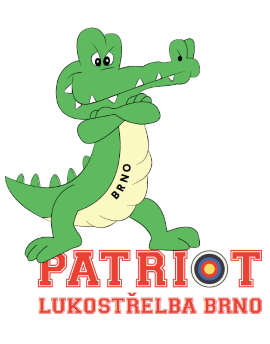 A. VŠEOBECNÁ USTANOVENÍ 1. Pořadatel: 		Lukostřelba Patriot Brno 2. Termíny: 		9.8.2019 3. Místo: 		Černovické nábřeží, Brno 4. Ředitel závodu: 	Ing. Karel Pejčoch 5. Rozhodčí: 		Augustin Kůra 6. Přihlášky: 	Přihlášky primárně přes systém rcherz, případně e-mailem na adresu: pejcochkareleznam.cz7. Termín přihlášek: 	Nejpozději 7 dní před konáním závodu 8. Rozlosování: 	Provede pořadatel 1 den před závodem 9. Startovné: 		Domácí – zdarma, střelci z jiných LO/LK – 150 KčTECHNICKÁ USTANOVENÍ 1. Předpis: 		Závodí se podle pravidel WA, Soutěžního řádu ČLS a tohoto rozpisu 2. Sestavy: 		WA720, WA720/kr. 3. Divize: 		Reflexní luk, Kladkový luk4. Časový rozpis: 	15:30 – prezence 16:00 – nástup, kontrola nářadí, trénink a zahájení závodu 5. Startují: 		Řádně přihlášení závodníci, počet účastníků je omezen kapacitou střelnice 6. Ceny: 		Dle počtu přihlášených 7. Omezení: 	Závod přednostně pro dospělé a dorost, o účasti přihlášených rozhoduje s konečnou platností pořadatel 8. Námitky: 		Dle pravidel a řádu ČLS. Všichni závodníci startují na vlastní nebezpečí V Brně dne 12.7.2019 								Ing. Karel Pejčoch